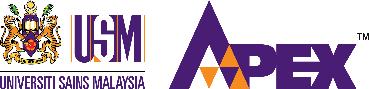 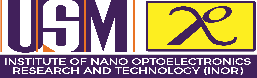 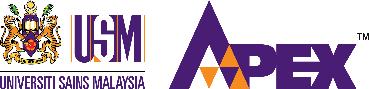 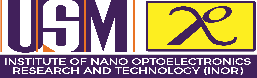 INSTITUTE OF NANO OPTOELECTRONICSRESEARCH AND TECHNOLOGY (INOR)UNIVERSITI SAINS MALAYSIA (USM)Block A, Ground Floor, SAINS@USM, No.10, Persiaran Bukit Jambul 11900 Bayan Lepas, Penang, Malaysia.T:+604-653 5637/5638 | F:+604-653 5639CHARACTERIZATION ANALYSIS REQUEST FORMRequestor Name:Contact No.:EmailEmail::DateDate:School/Company :Category:INOR Staff/StudentINOR Staff/StudentINOR Staff/StudentOther Dept.Other Dept.Other Dept.Other Dept.:Sample Type:PowderThin FilmThin FilmThin FilmThin FilmNo. of Sample::Materials:Substrate:Please Tick Appropriate BoxPlease Tick Appropriate BoxPlease Tick Appropriate BoxPlease Tick Appropriate BoxPlease Tick Appropriate BoxPlease Tick Appropriate BoxPlease Tick Appropriate BoxPlease Tick Appropriate BoxPlease Tick Appropriate BoxPlease Tick Appropriate BoxPlease Tick Appropriate BoxPlease Tick Appropriate BoxPlease Tick Appropriate BoxPlease Tick Appropriate BoxPlease Tick Appropriate BoxPlease Tick Appropriate BoxPlease Tick Appropriate BoxPlease Tick Appropriate BoxPlease Tick Appropriate BoxPlease Tick Appropriate BoxPlease Tick Appropriate BoxPlease Tick Appropriate BoxPlease Tick Appropriate BoxPlease Tick Appropriate BoxPlease Tick Appropriate BoxPlease Tick Appropriate BoxPlease Tick Appropriate BoxPlease Tick Appropriate BoxPlease Tick Appropriate BoxPlease Tick Appropriate BoxPlease Tick Appropriate BoxPlease Tick Appropriate BoxPlease Tick Appropriate BoxPlease Tick Appropriate BoxPlease Tick Appropriate BoxPlease Tick Appropriate BoxPlease Tick Appropriate BoxEQUIPMENTEQUIPMENTEQUIPMENTEQUIPMENTEQUIPMENTEQUIPMENTEQUIPMENTEQUIPMENTEQUIPMENTEQUIPMENTEQUIPMENTEQUIPMENTEQUIPMENTEQUIPMENTEQUIPMENTEQUIPMENTEQUIPMENTEQUIPMENTEQUIPMENTEQUIPMENTEQUIPMENTEQUIPMENTEQUIPMENTEQUIPMENTEQUIPMENTEQUIPMENTEQUIPMENTEQUIPMENTEQUIPMENTEQUIPMENTEQUIPMENTEQUIPMENTEQUIPMENTEQUIPMENTEQUIPMENTPhotoluminescence [PL]Photoluminescence [PL]Photoluminescence [PL]Photoluminescence [PL]Photoluminescence [PL]Photoluminescence [PL]Photoluminescence [PL]Photoluminescence [PL]Photoluminescence [PL]Photoluminescence [PL]Photoluminescence [PL]Photoluminescence [PL]Photoluminescence [PL]Photoluminescence [PL]Photoluminescence [PL]Photoluminescence [PL]Photoluminescence [PL]Photoluminescence [PL]Photoluminescence [PL]Photoluminescence [PL]Photoluminescence [PL]Photoluminescence [PL]Photoluminescence [PL]Probe Station with Micro-PositionerProbe Station with Micro-PositionerProbe Station with Micro-PositionerProbe Station with Micro-PositionerProbe Station with Micro-PositionerProbe Station with Micro-PositionerProbe Station with Micro-PositionerProbe Station with Micro-PositionerProbe Station with Micro-PositionerProbe Station with Micro-PositionerProbe Station with Micro-PositionerSpectrum range:Spectrum range:Spectrum range:Spectrum range:Spectrum range:Spectrum range:Spectrum range:Spectrum range:nmnmnmtotonmnmnmnmCVCVCVCVIVIVIVOthersWith Sample PrepWith Sample PrepWith Sample PrepWith Sample PrepWith Sample PrepWith Sample PrepWithout Sample PrepWithout Sample PrepWithout Sample PrepElectroluminescence [EL]Electroluminescence [EL]Electroluminescence [EL]Electroluminescence [EL]Electroluminescence [EL]Electroluminescence [EL]Electroluminescence [EL]Electroluminescence [EL]Electroluminescence [EL]Electroluminescence [EL]Electroluminescence [EL]Electroluminescence [EL]Electroluminescence [EL]Electroluminescence [EL]Electroluminescence [EL]Electroluminescence [EL]Electroluminescence [EL]Electroluminescence [EL]Electroluminescence [EL]Electroluminescence [EL]Electroluminescence [EL]Electroluminescence [EL]Electroluminescence [EL]Contact:Contact:Contact:Contact:Contact:Contact:Contact:Contact:Contact:Contact:IrangerangerangerangeFix V=Fix V=Fix V=Fix V=limitlimitlimitOhmicOhmicOhmicOhmicOhmicOhmicOhmicOhmicOhmicVrangerangerangerangeFix I =Fix I =Fix I =Fix I =limitlimitSchottkySchottkySchottkySchottkySchottkySchottkySchottkySchottkySchottkyMetalMetalMetal:ThicknessThicknessThickness:Other information about the sample (e.g. sample stability/temperature) :Other information about the sample (e.g. sample stability/temperature) :Requestor Signature:                Supervisor Approval:(if Students, need to get the approval from Supervisor) 